Nomor 		:  Un.03/KS.01.3/662/2015					26 Februari 2015Lampiran 	:  1 (satu) bendelPerihal 		:  Permintaan Informasi Harga Jasa						Kepada Yth. ............................................................................................di‘- T e m p a t – Dengan hormat,Sehubungan rencana realisasi pelaksanaan pekerjaan Pengadaan Belanja Modal Peralatan dan Mesin pada PTIPD UIN Maulana Malik Ibrahim Malang, bersama ini kami bermaksud agar perusahaan saudara memberikan informasi tentang harga barang sesuai dengan Rencana Anggaran Biaya (RAB) yang kami lampirkan sebagai data dukung survey pembuatan HPS (Harga Perkiraan Sendiri) Lelang pekerjaan tersebut. Kami harap data barang dapat kami terima paling lambat pada :Hari			: JumatTanggal		: 6 Maret 2015Pukul			: 15.00 WIBTempat 		: Kantor Unit Layanan PengadaanLantai II Gedung Rektorat UIN Maulana Malik Ibrahim Malang Jl. Gajayana No. 50 Malang (0341) 570886 atau  dikirim via e-mail ke : ulp@uin-malang.ac.id atau ulp_uinmalang@kemenag.go.id dengan subjek ‘informasi harga belanja modal PTIPD’Surat informasi harga barang ditujukan :Kepada Yth:Pejabat Pembuat Komitmen (PPK)Universitas Islam Negeri Maulana Malik Ibrahim MalangJalan Gajayana No. 50 MalangDemikian atas perhatian dan kerjasamanya yang baik, kami sampaikan terima kasih.

Pejabat Pembuat Komitmen,Dr. H. Sugeng Listyo Prabowo, M.Pd NIP 19690526 200003 1 003KEMENTERIAN AGAMA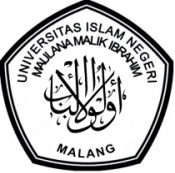 UNIVERSITAS ISLAM NEGERI MAULANA MALIK IBRAHIM MALANGJl. Gajayana No. 50 Malang 65144,  Telp. (0341) 551354, Fax. (0341) 572533 Website : www.uin-malang.ac.id E-mail : info@uin-malang.ac.id